HOPKINS COUNTY JAIL		                   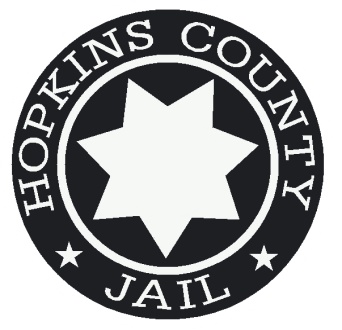 An Equal Opportunity EmployerAPPLICATION FOR EMPLOYMENTIt is the policy of the Hopkins County Jail to provide employment, training, compensation, promotion, and other conditions of employment based on qualifications, without regard to race, color, religion, national origin, sex, age, marital or veteran status, the presence of non-job-related disability, or any other legally protected status.(Print Only)																								Date of ApplicationLast Name						First Name					InitialStreet Address							City				State	             Zip CodePrimary Phone No. 				                           Alternate Phone No. 					E-mail address 			                                                                                                                          			How did you find out about job opening?								                             	EDUCATION AND TRAINING										   	    Grade						Address				Degree			           Completed	Elementary 	               												High School		               											College								               						Technical, military or vocational school  	                             								OTHER ACTIVITIESMay exclude membership which would reveal sex, religion, national origin, age, ancestry, or other protected stat.  						                                                                                                                                       			SPECIAL SKILLS AND QUALIFICATIONSSummarize special job-related skills and qualifications acquired from employment or other experience.  				MILITARYHave you served in the military?  Yes 		  No  		   Branch of service  					Final rank  					  Type of discharge 							Employment History, beginning with the most recentREFERENCESGive name, daytime telephone number and the best time to contact five people who can provide a personal reference.  Do not use relatives or previous employers.1.  															2.  															3.  															4.  															5.  															Do you know anyone who works at the Hopkins County Jail?  No 		 Yes (list names) 																	                                    	                  YES	NO_____	_____   	Are you 21 years of age or older?_____	_____	Do you have a valid driver’s license?_____	_____	Do you have a High School Diploma or G.E.D?_____	_____	Do you have a Social Security card?_____	_____	Are you legally eligible for employment in the ?_____	_____	Can you provide documentation verifying your eligibility?_____	_____	Are you able to perform the essential duties and responsibilities of the position for which you are applying with or		without accommodation?_____	_____	Since the age of 18, have you been convicted of a felony?_____	_____	Since the age of 18, have you been convicted of a misdemeanor?_____	_____	If yes, please give dates, charges and an explanation  																							I understand that any false information made by me on this application, or any supplement document, will be sufficient grounds for immediate discharge if I am employed.  Under the “Freedom of Information Act”, I give my permission for the Hopkins County Jail to receive a copy of my employment records retained by any of the above named employers.Applicant’s signature							DateEmployer: _______________________________________________ Phone Number: ___________________________________Address: ________________________________________________ Supervisor: _______________________________________Job Title: ___________________________ Highest Salary: ________________ Start Date: ____________ End Date: __________Brief Description of Duties: ___________________________________________________________________________________________________________________________________________________________________________________________Reason for Leaving: _______________________________________________________________ May We Contact:  YES or NOEmployer: _______________________________________________ Phone Number: ___________________________________Address: ________________________________________________ Supervisor: _______________________________________Job Title: ___________________________ Highest Salary: ________________ Start Date: ____________ End Date: __________Brief Description of Duties: ___________________________________________________________________________________________________________________________________________________________________________________________Reason for Leaving: _______________________________________________________________ May We Contact:  YES or NOEmployer: _______________________________________________ Phone Number: ___________________________________Address: ________________________________________________ Supervisor: _______________________________________Job Title: ___________________________ Highest Salary: ________________ Start Date: ____________ End Date: __________Brief Description of Duties: ___________________________________________________________________________________________________________________________________________________________________________________________Reason for Leaving: _______________________________________________________________ May We Contact:  YES or NOEmployer: _______________________________________________ Phone Number: ___________________________________Address: ________________________________________________ Supervisor: _______________________________________Job Title: ___________________________ Highest Salary: ________________ Start Date: ____________ End Date: __________Brief Description of Duties: ___________________________________________________________________________________________________________________________________________________________________________________________Reason for Leaving: _______________________________________________________________ May We Contact:  YES or NOEmployer: _______________________________________________ Phone Number: ___________________________________Address: ________________________________________________ Supervisor: _______________________________________Job Title: ___________________________ Highest Salary: ________________ Start Date: ____________ End Date: __________Brief Description of Duties: ___________________________________________________________________________________________________________________________________________________________________________________________Reason for Leaving: _______________________________________________________________ May We Contact:  YES or NOEmployer: _______________________________________________ Phone Number: ___________________________________Address: ________________________________________________ Supervisor: _______________________________________Job Title: ___________________________ Highest Salary: ________________ Start Date: ____________ End Date: __________Brief Description of Duties: ___________________________________________________________________________________________________________________________________________________________________________________________Reason for Leaving: _______________________________________________________________ May We Contact:  YES or NOHiring ProcessIf your application is selected you may be contacted to schedule an interview.Pre-employment Screening begins if we considered you for employment after the interview:NCIC background check and driver’s license check.A copy of your driver’s licenseA copy of your DD-214 if applicable.A copy of your High School Diploma or G.E.D.Undergo a urinalysis (drug screen).Pass a medical examination.Applications will be kept on file for six months.